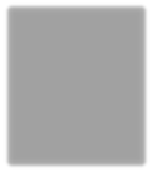 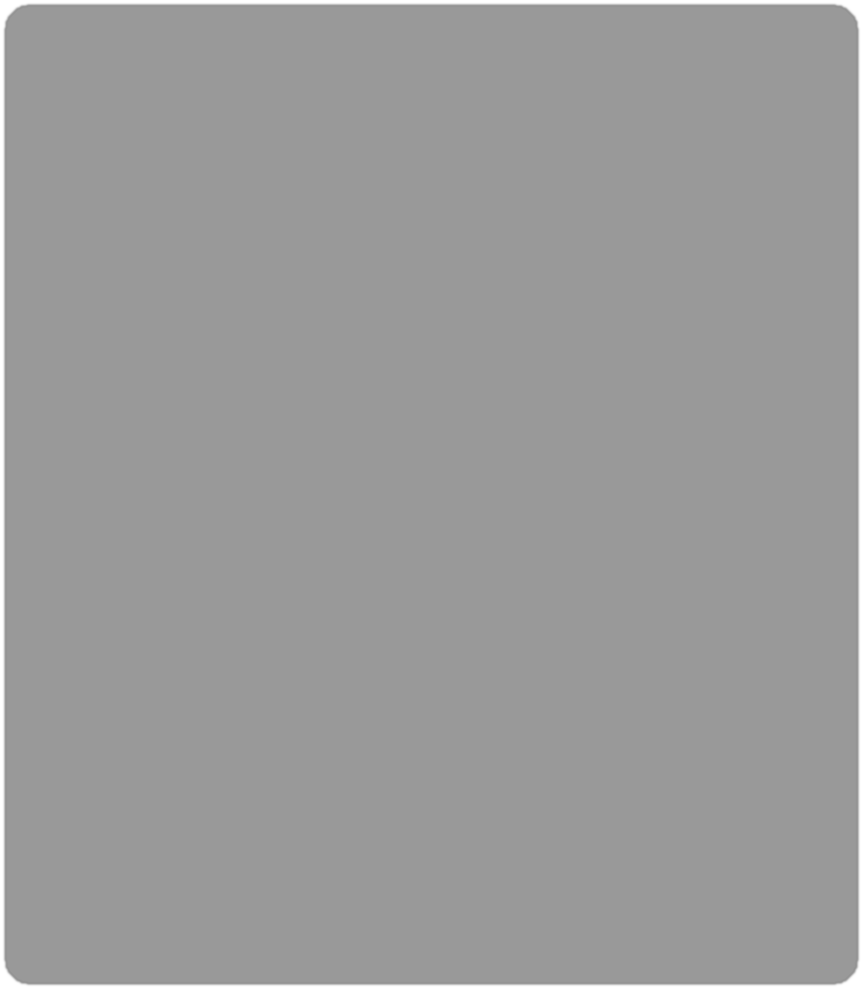 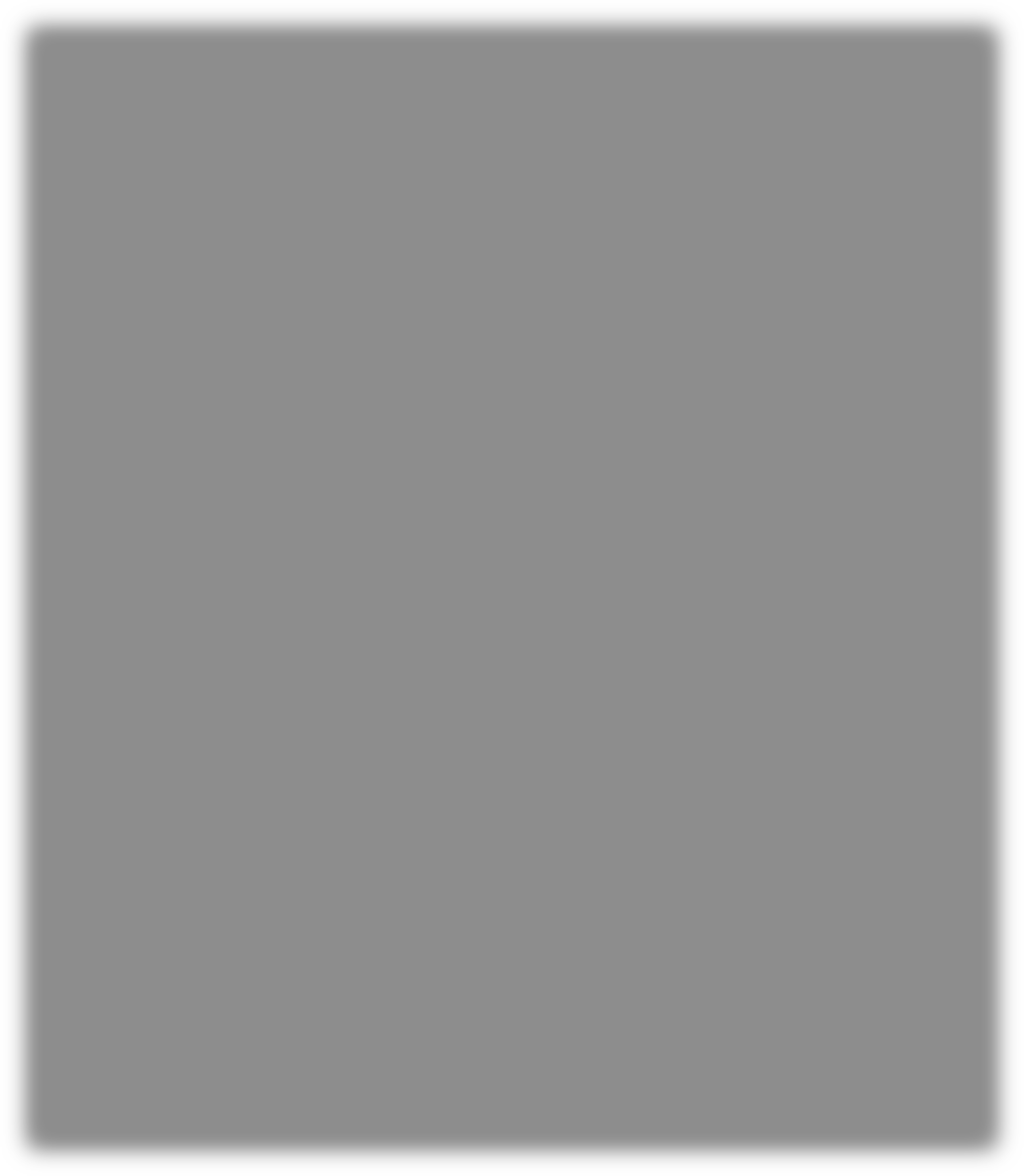 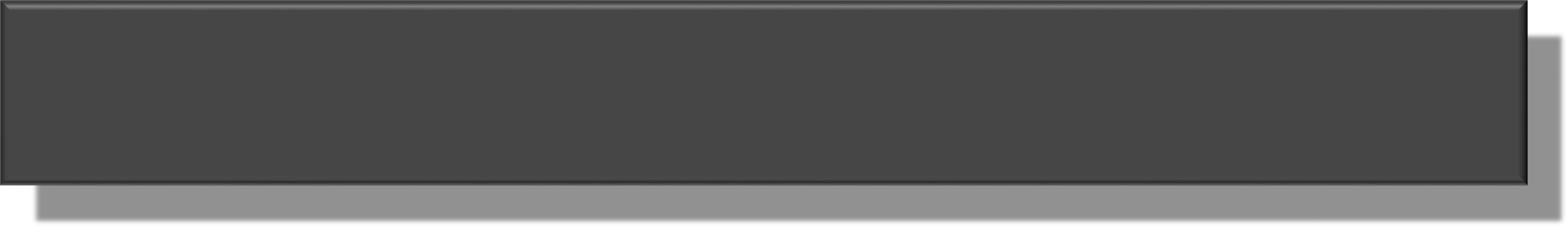 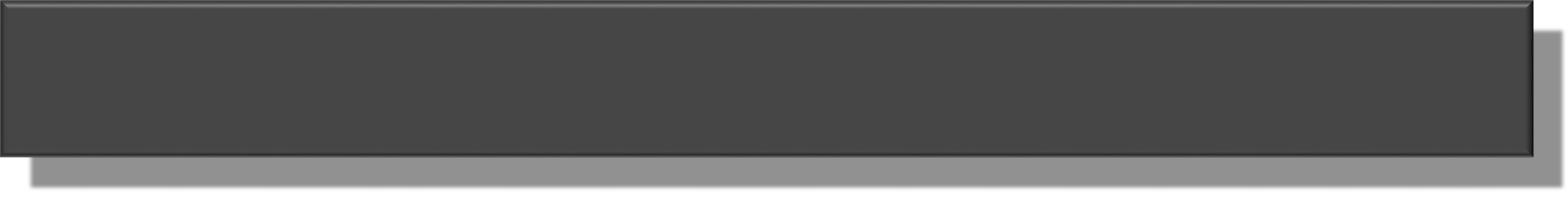 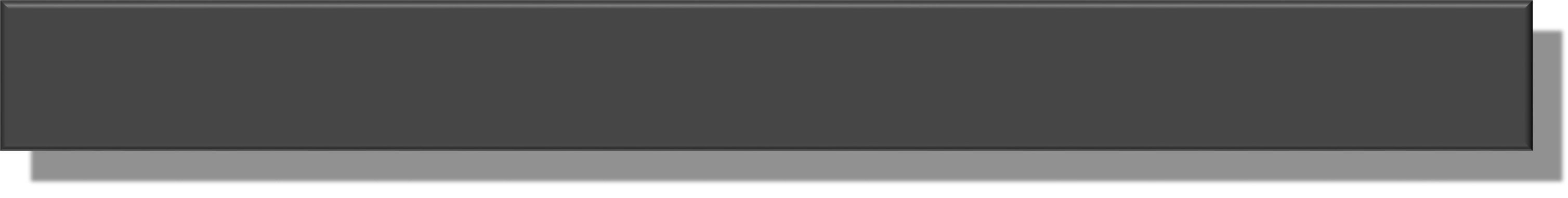 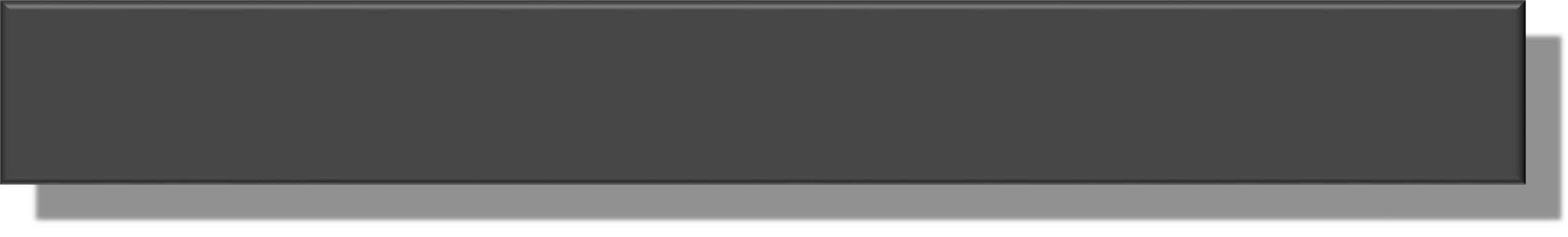 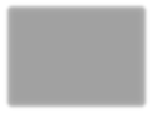 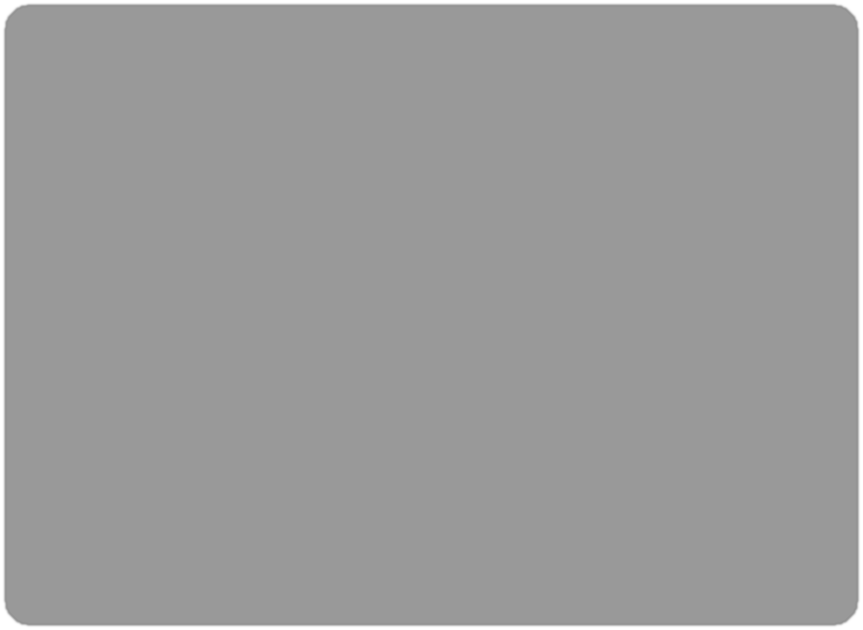 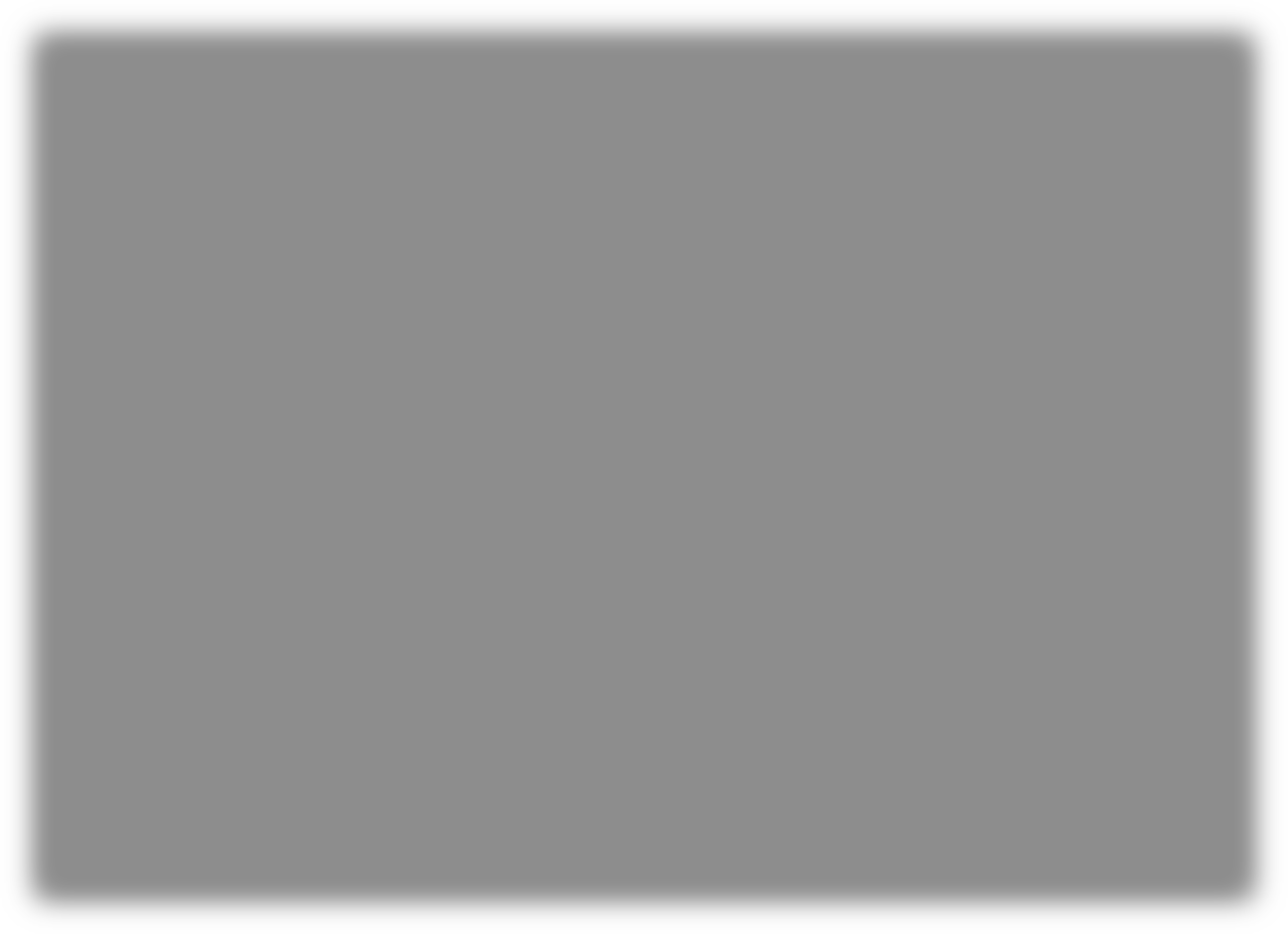 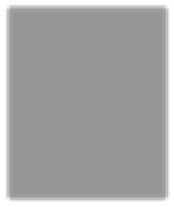 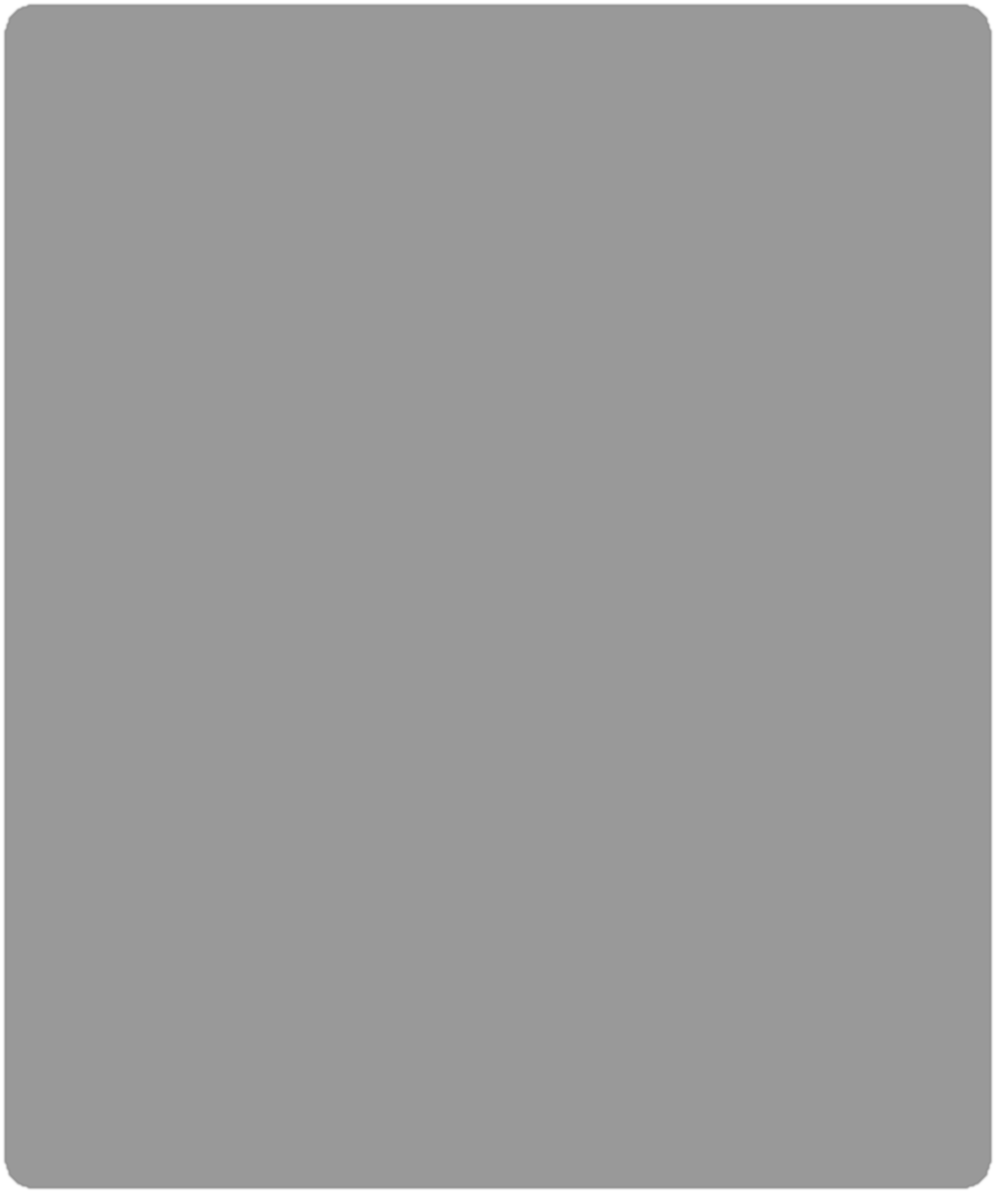 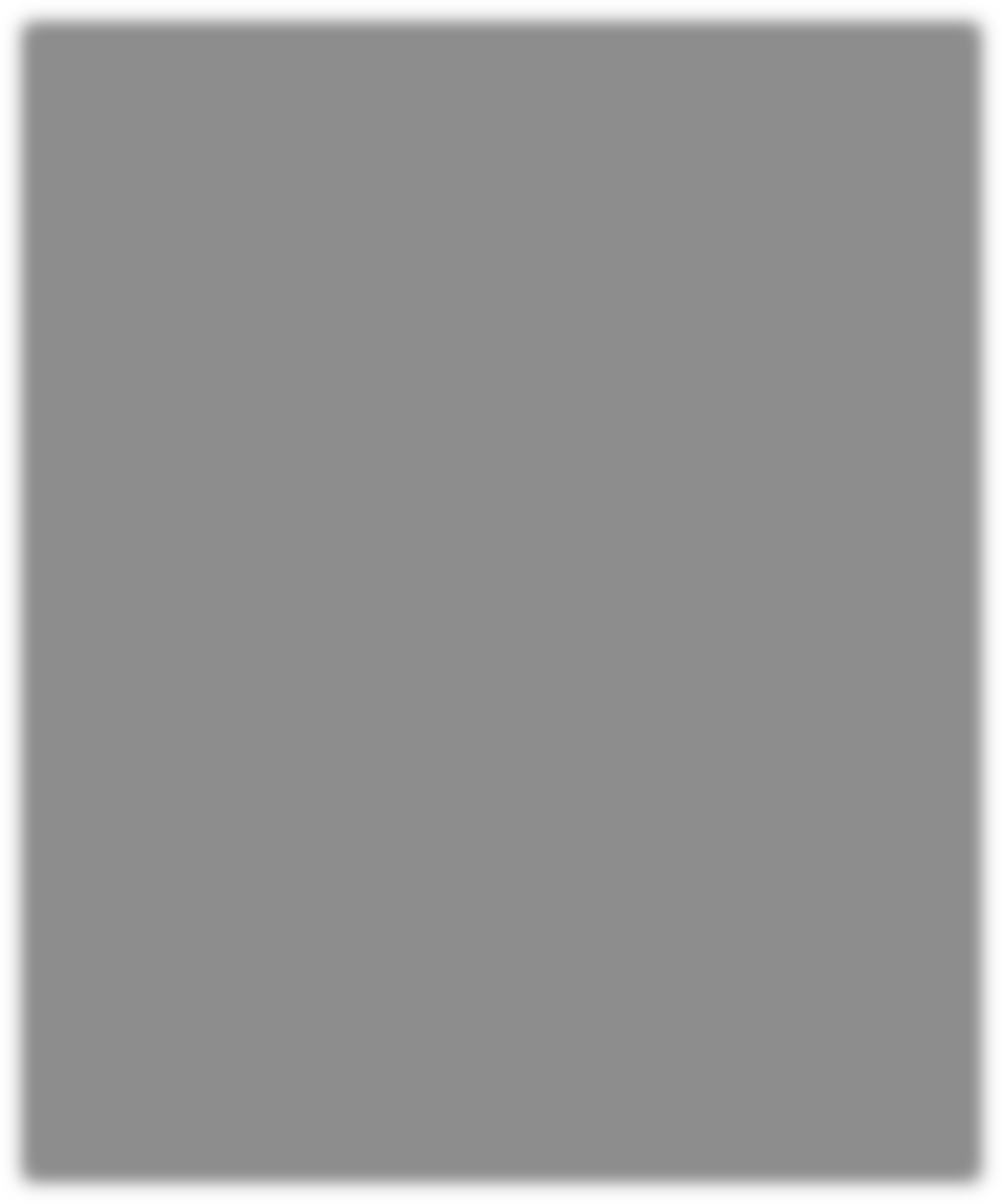 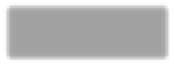 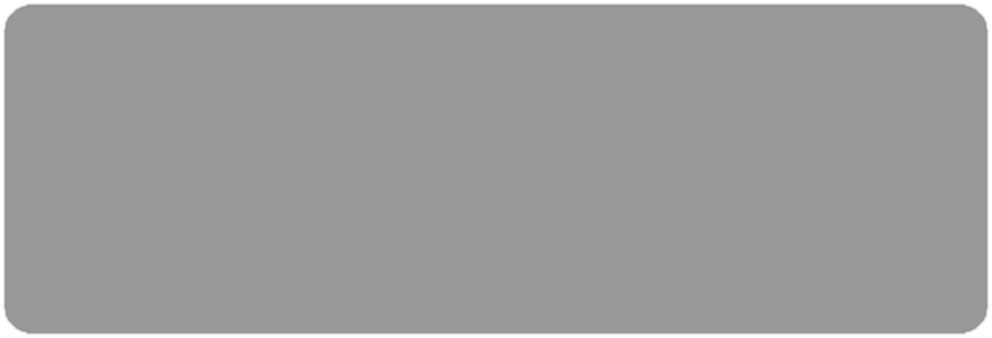 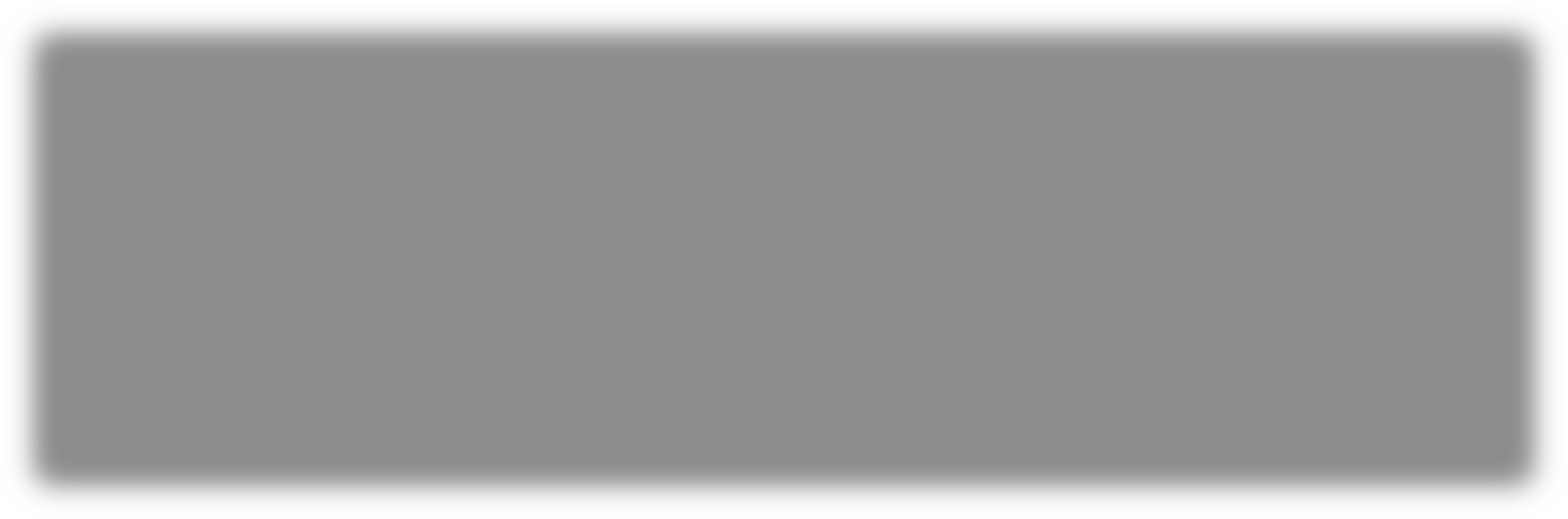 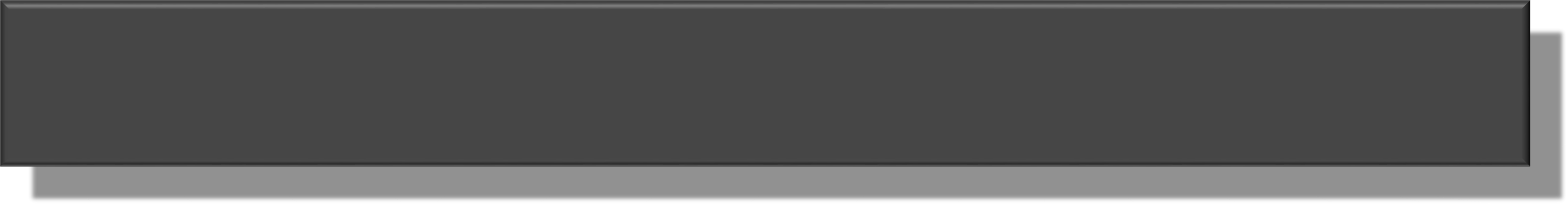 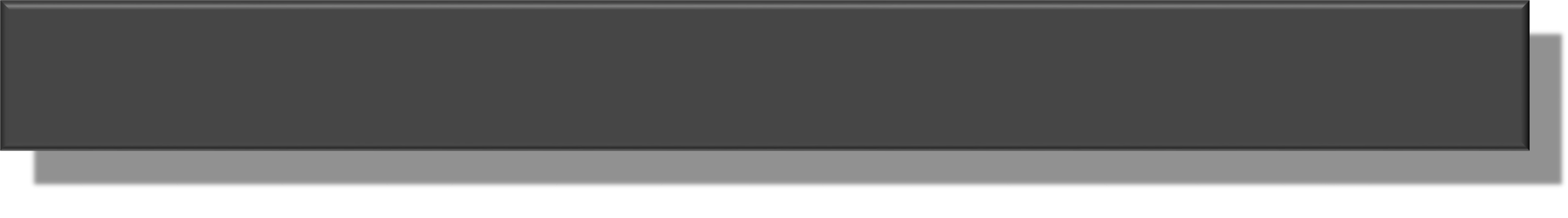 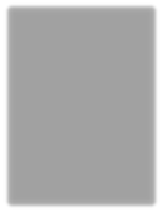 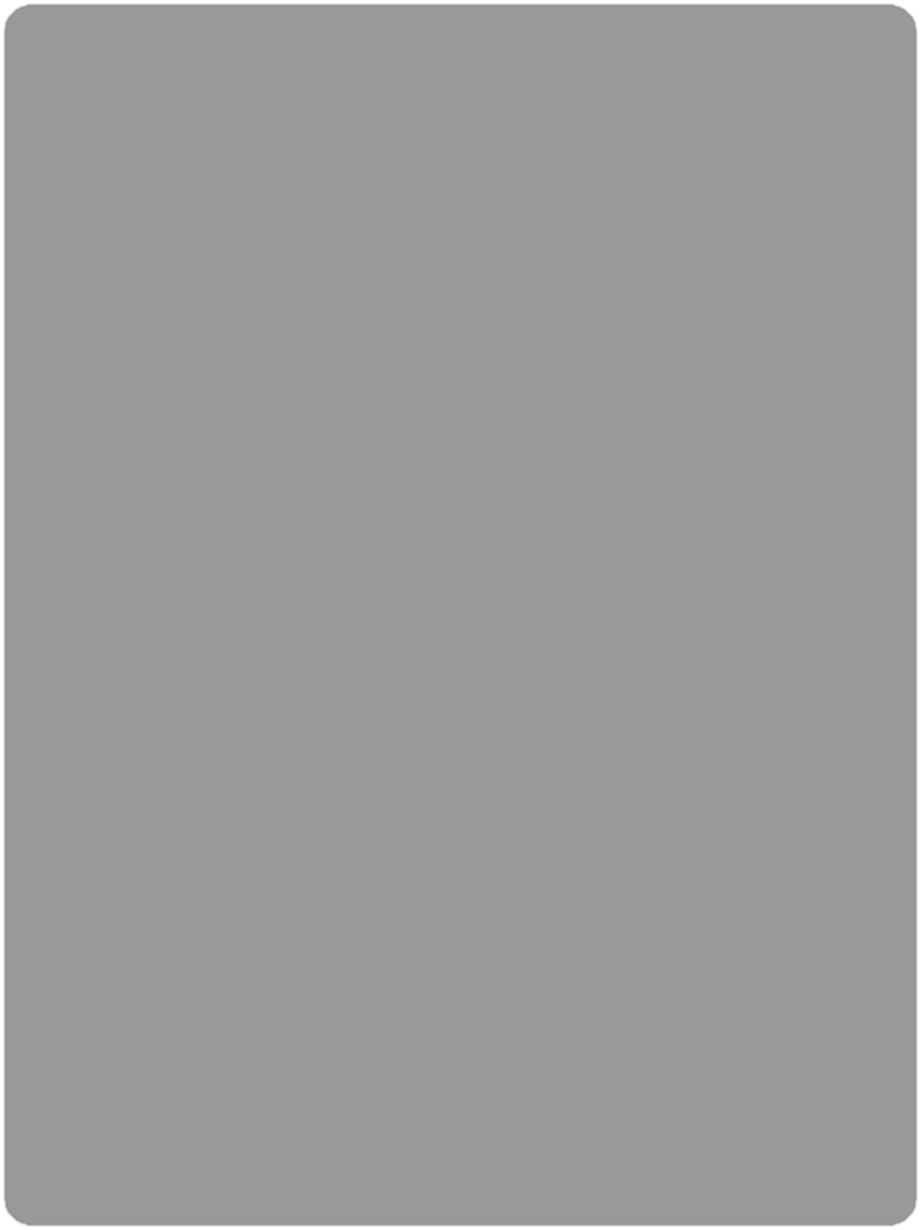 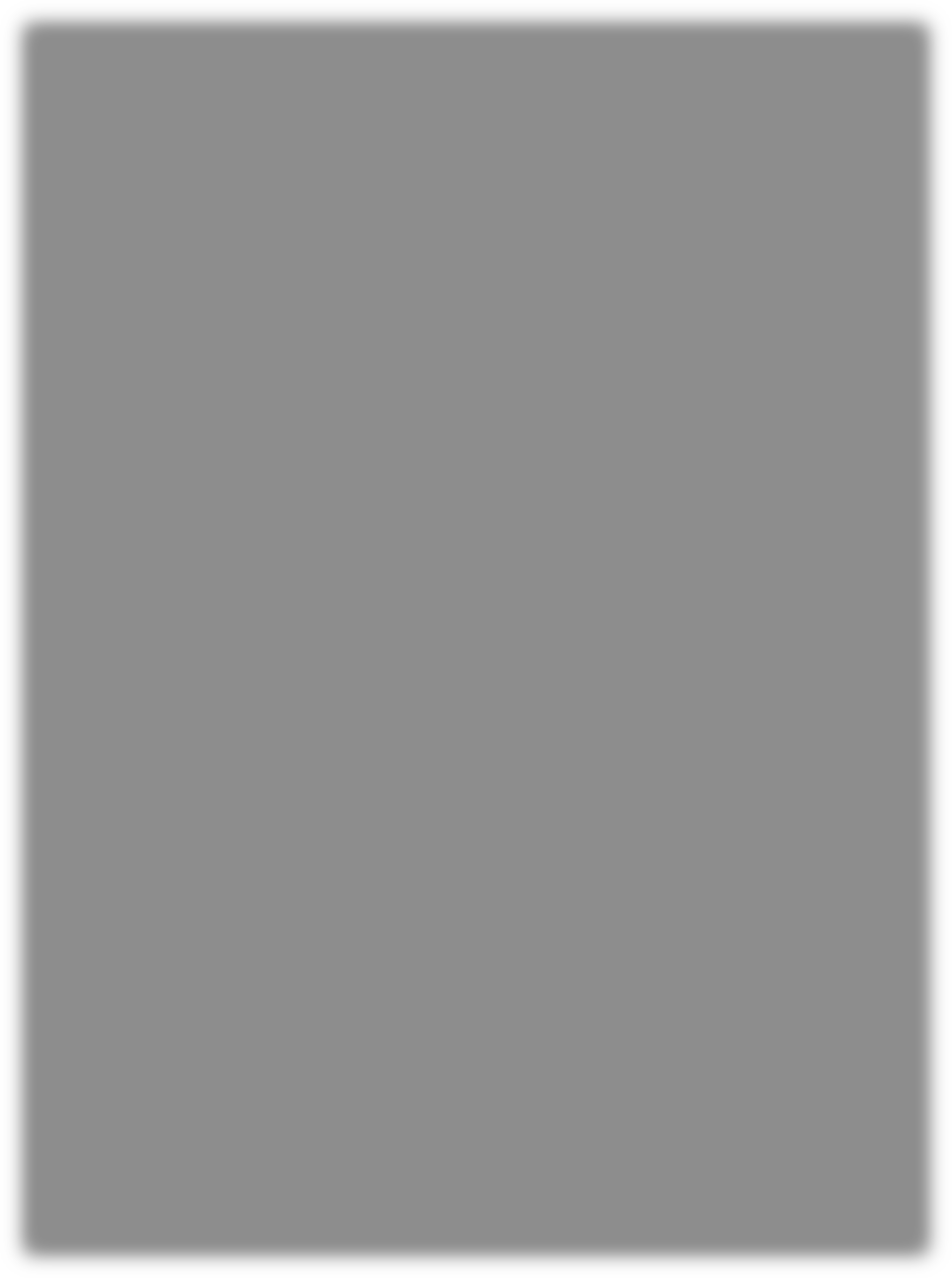 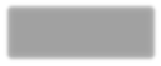 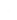 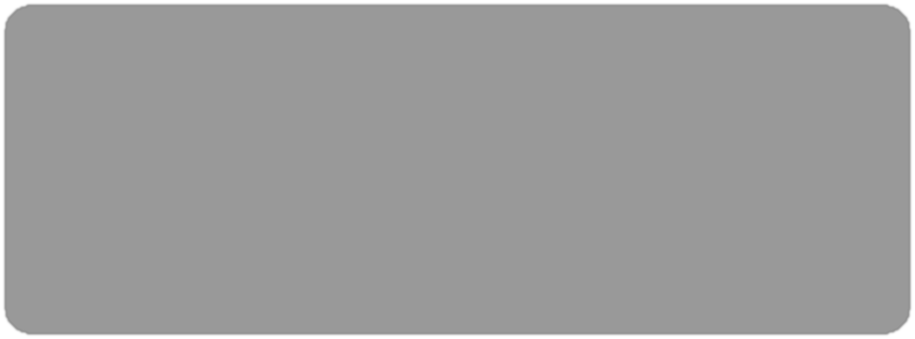 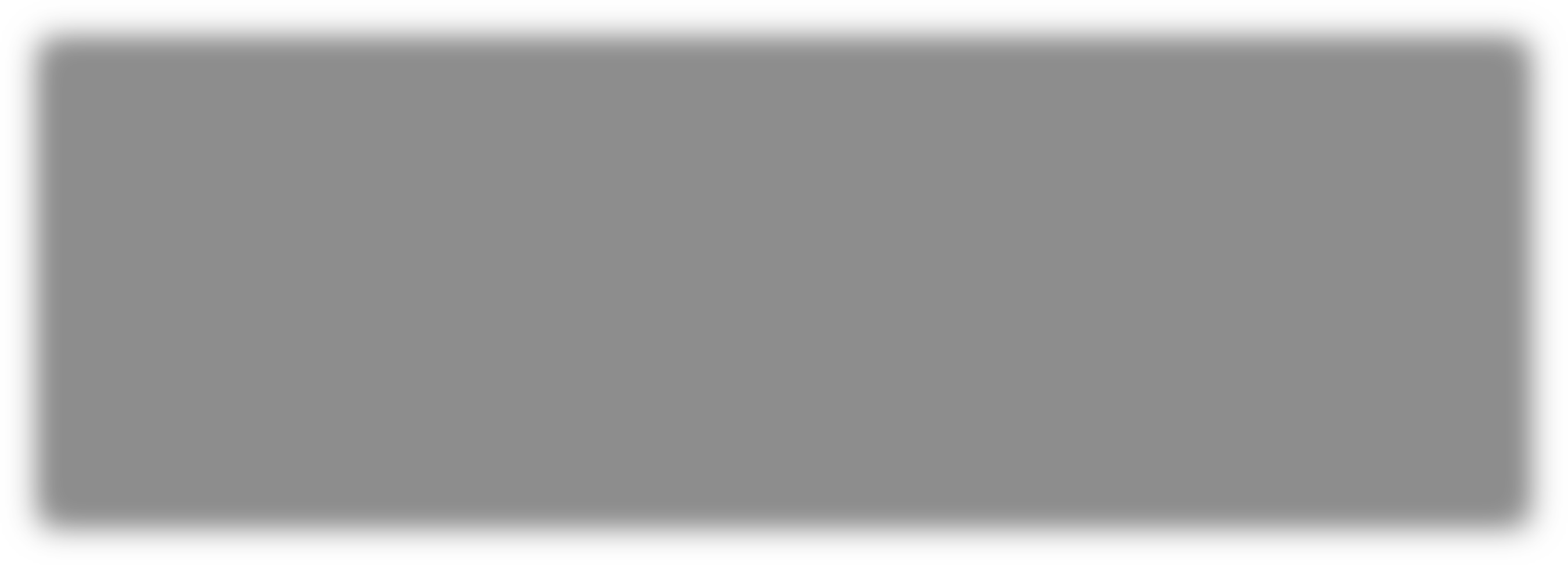 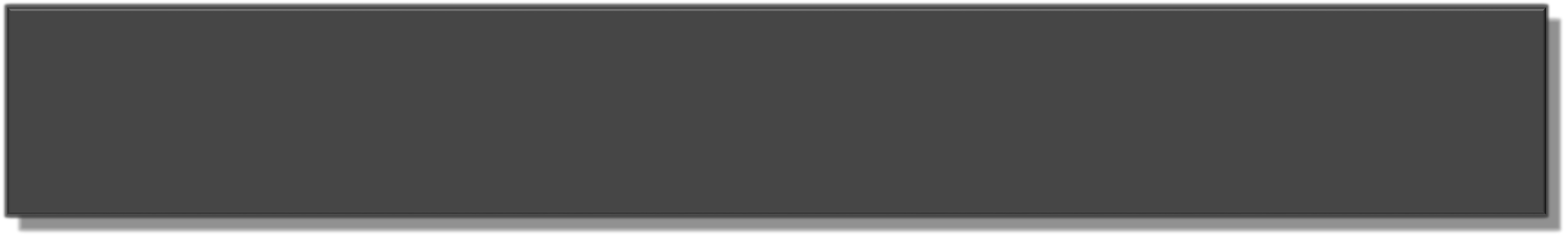 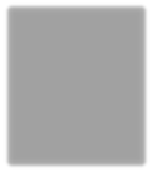 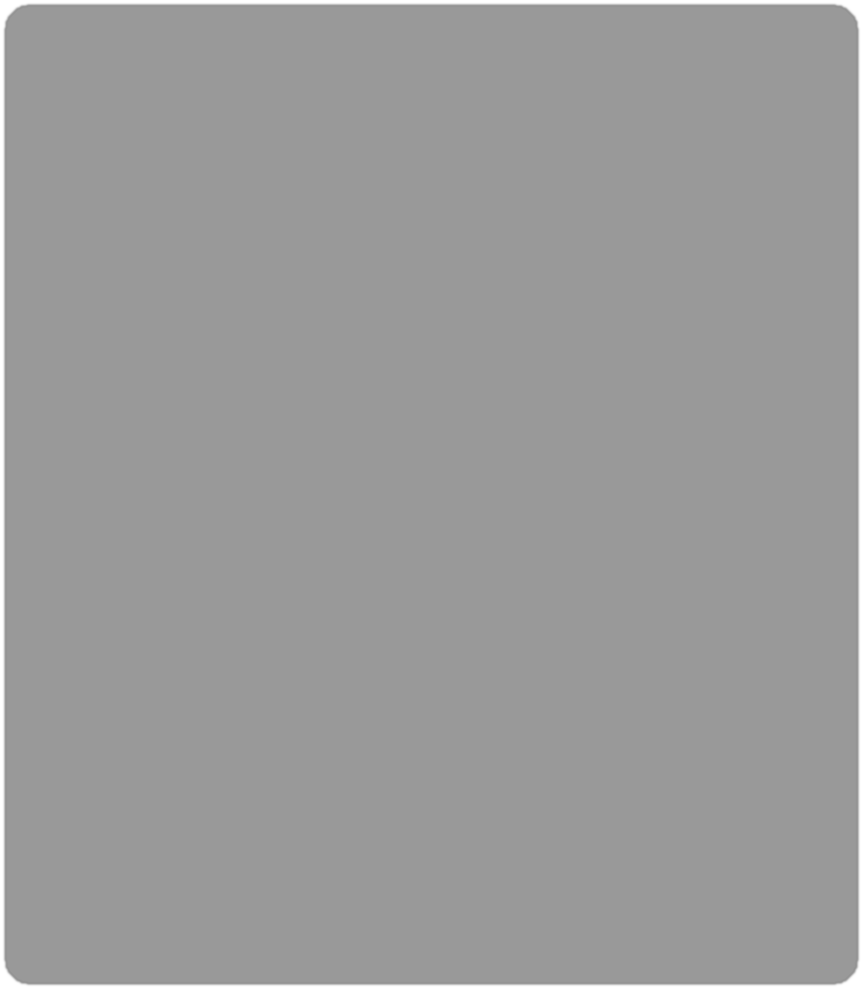 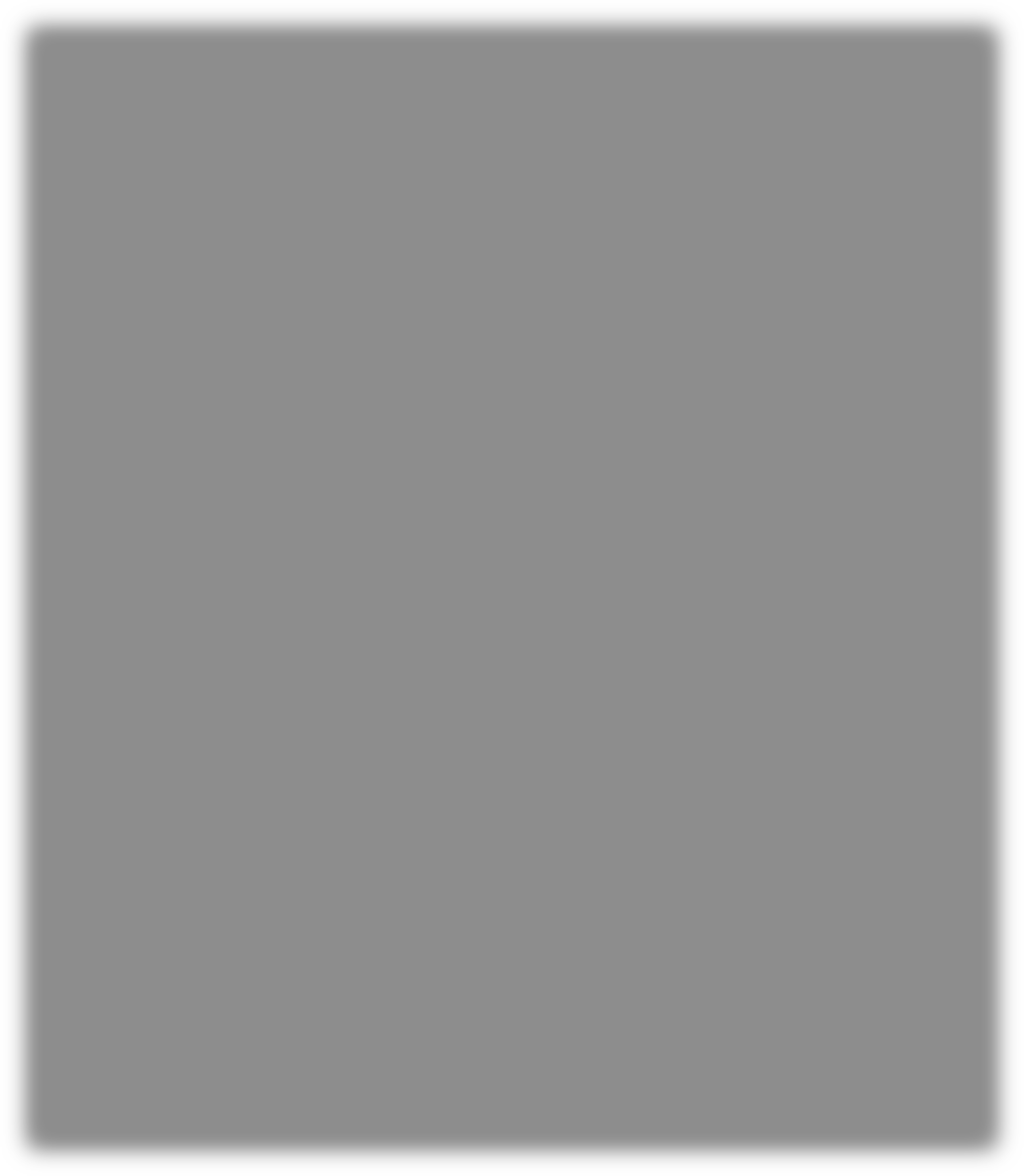 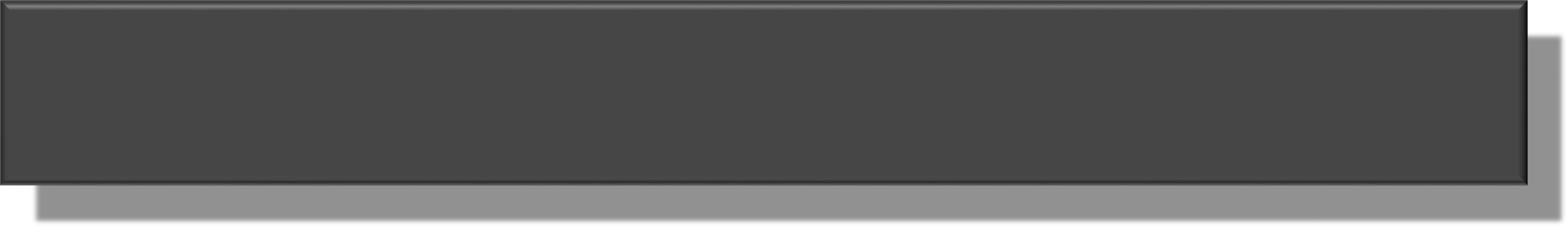 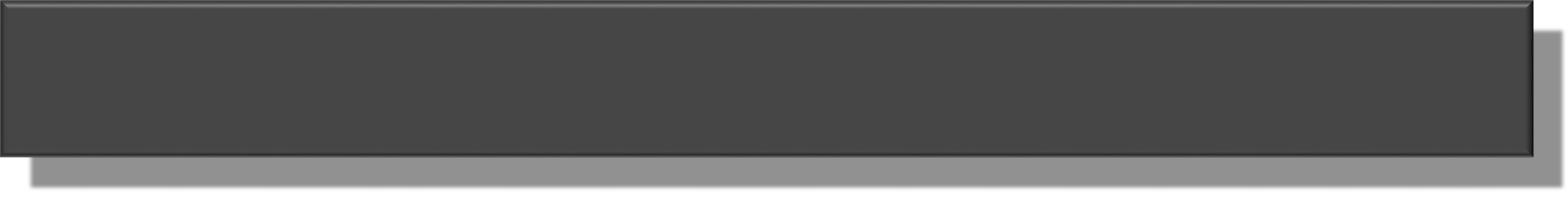 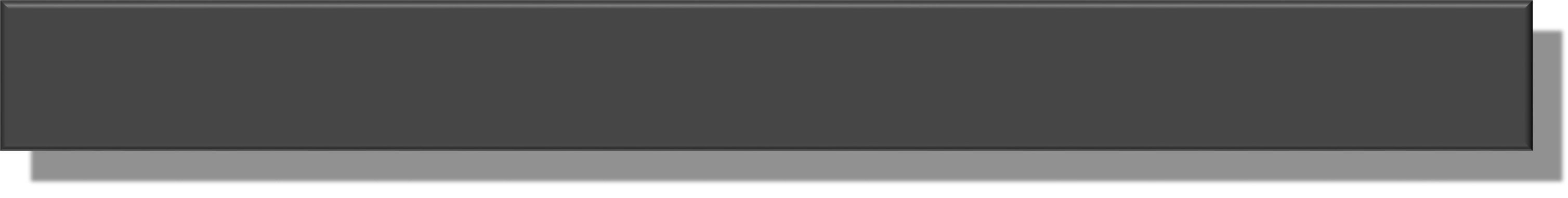 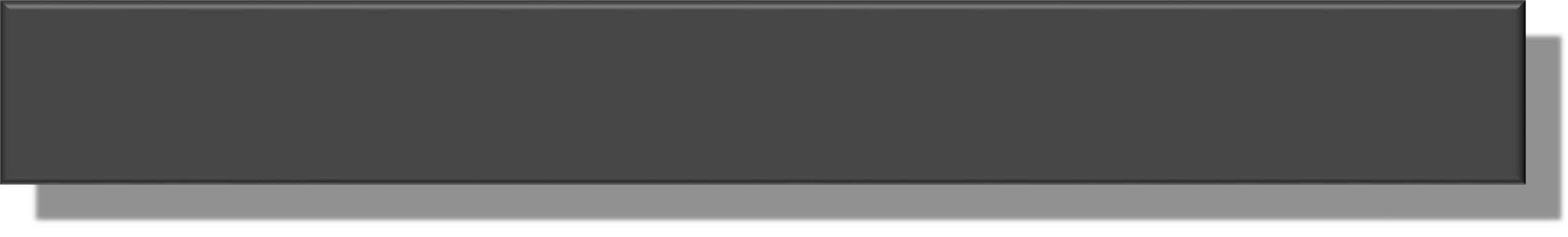 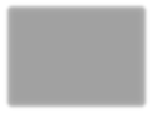 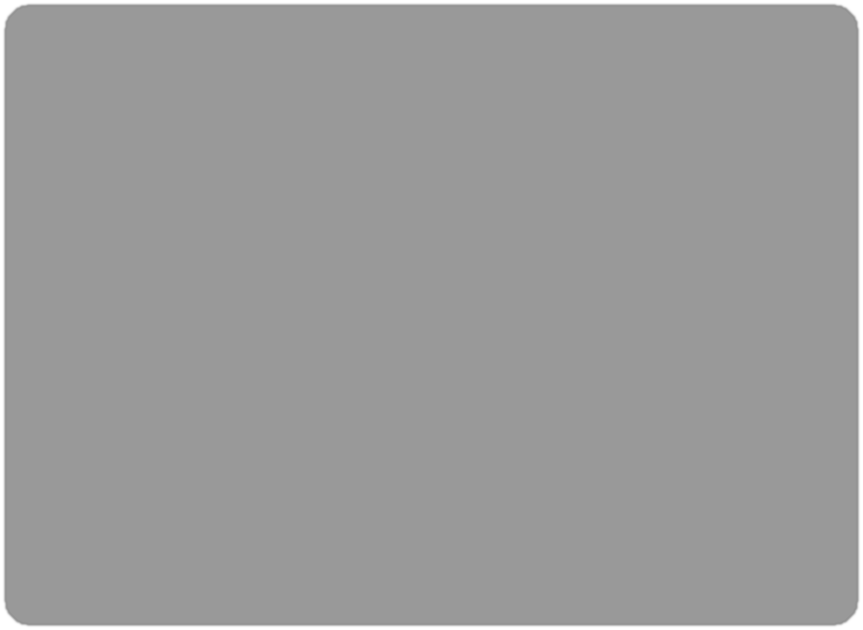 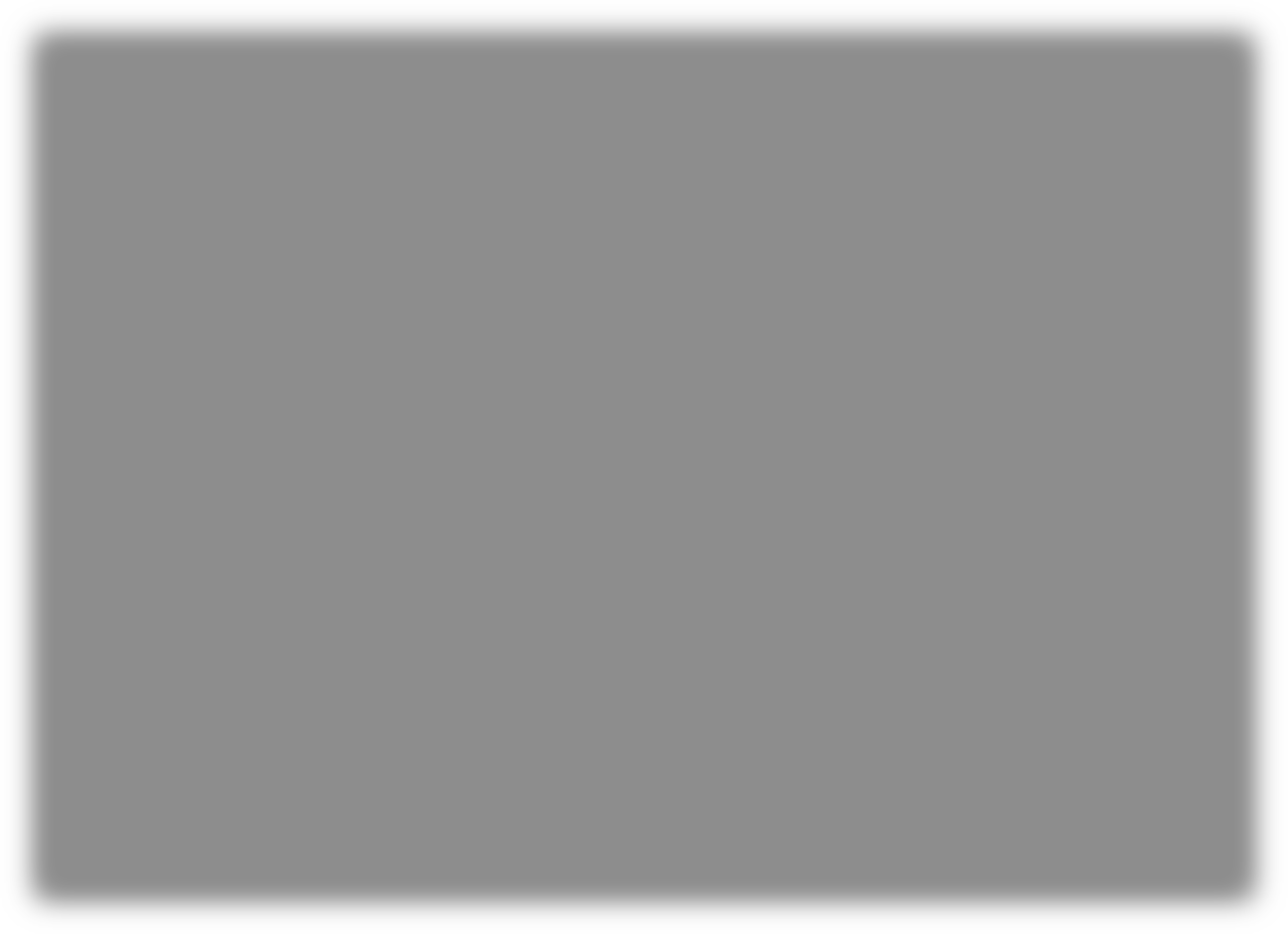 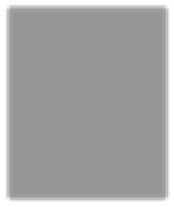 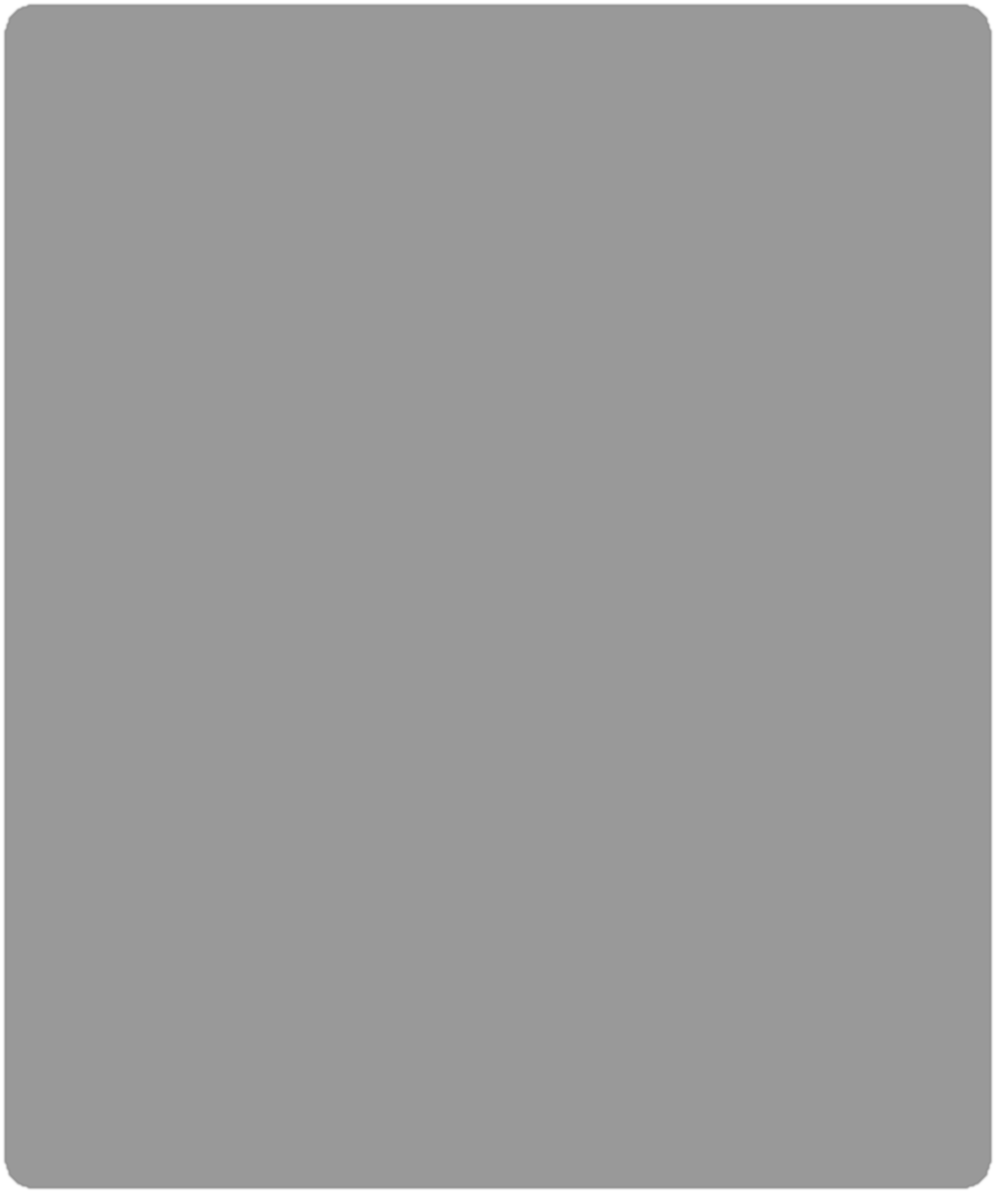 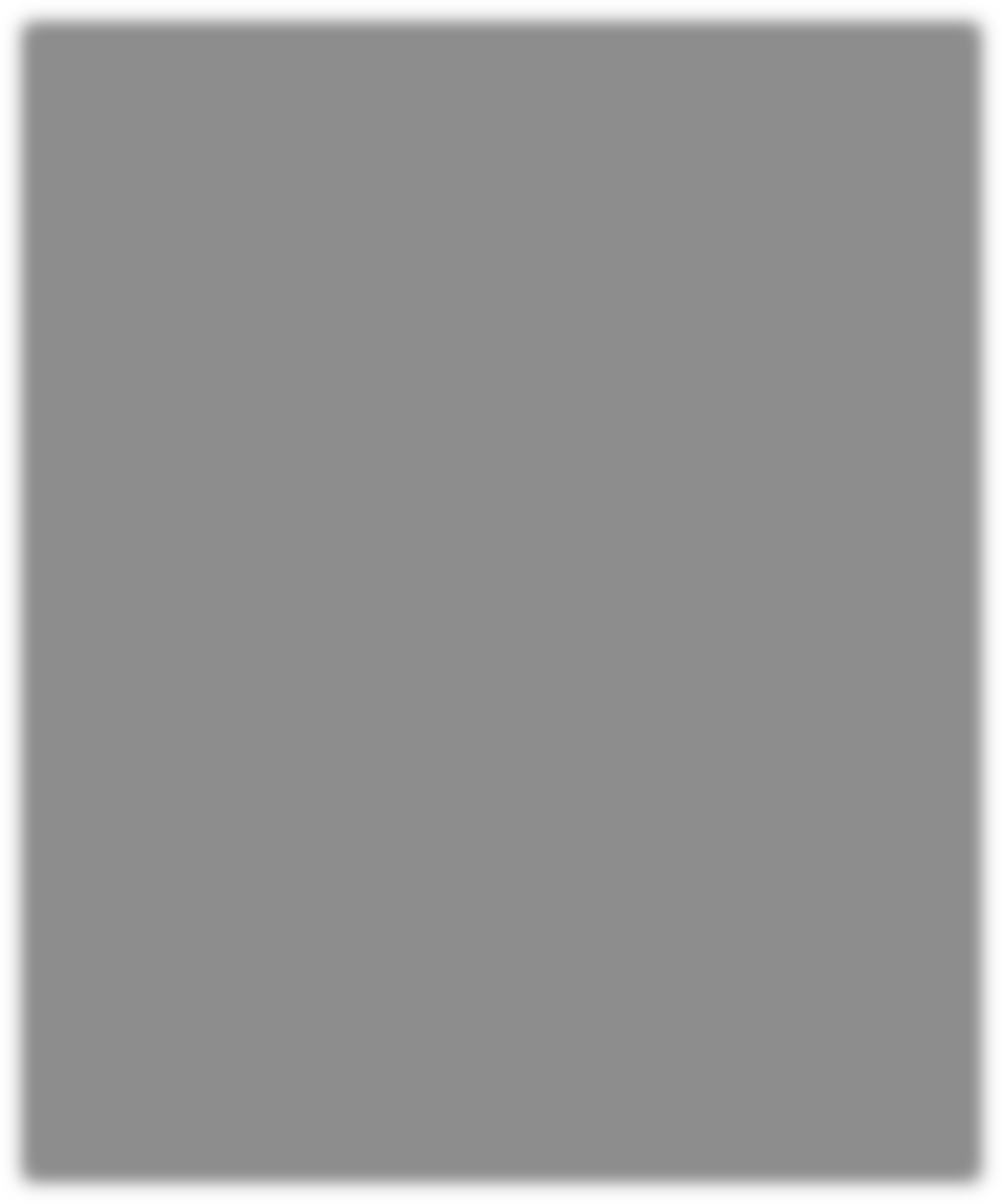 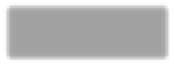 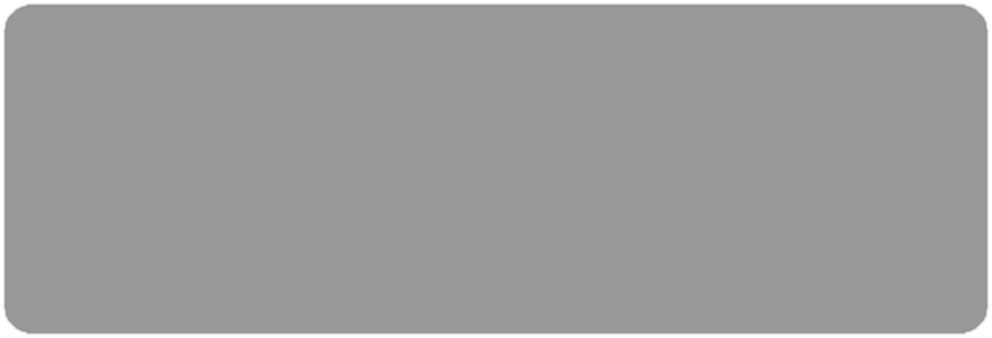 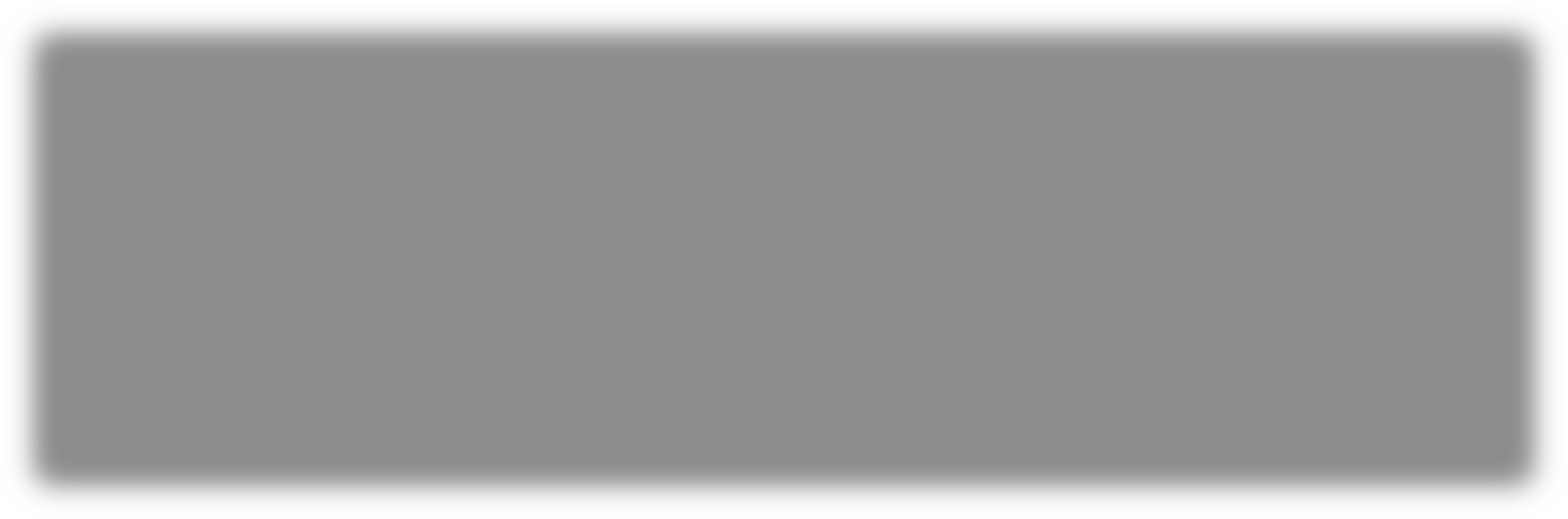 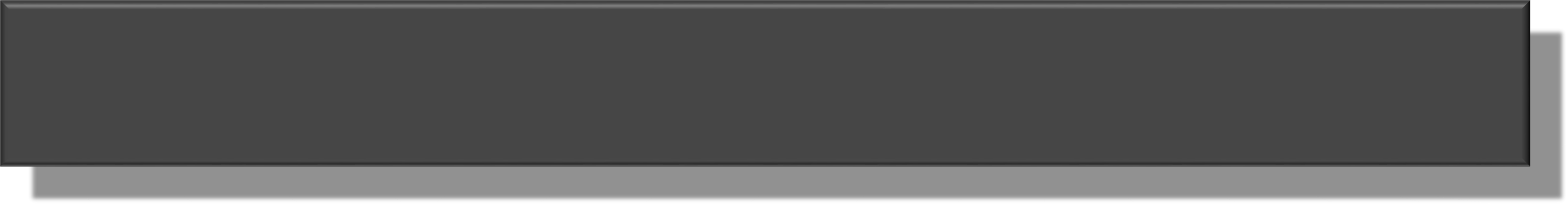 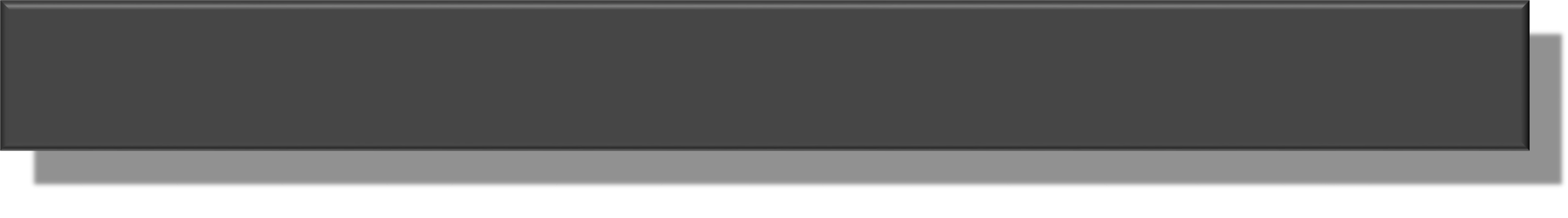 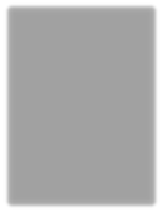 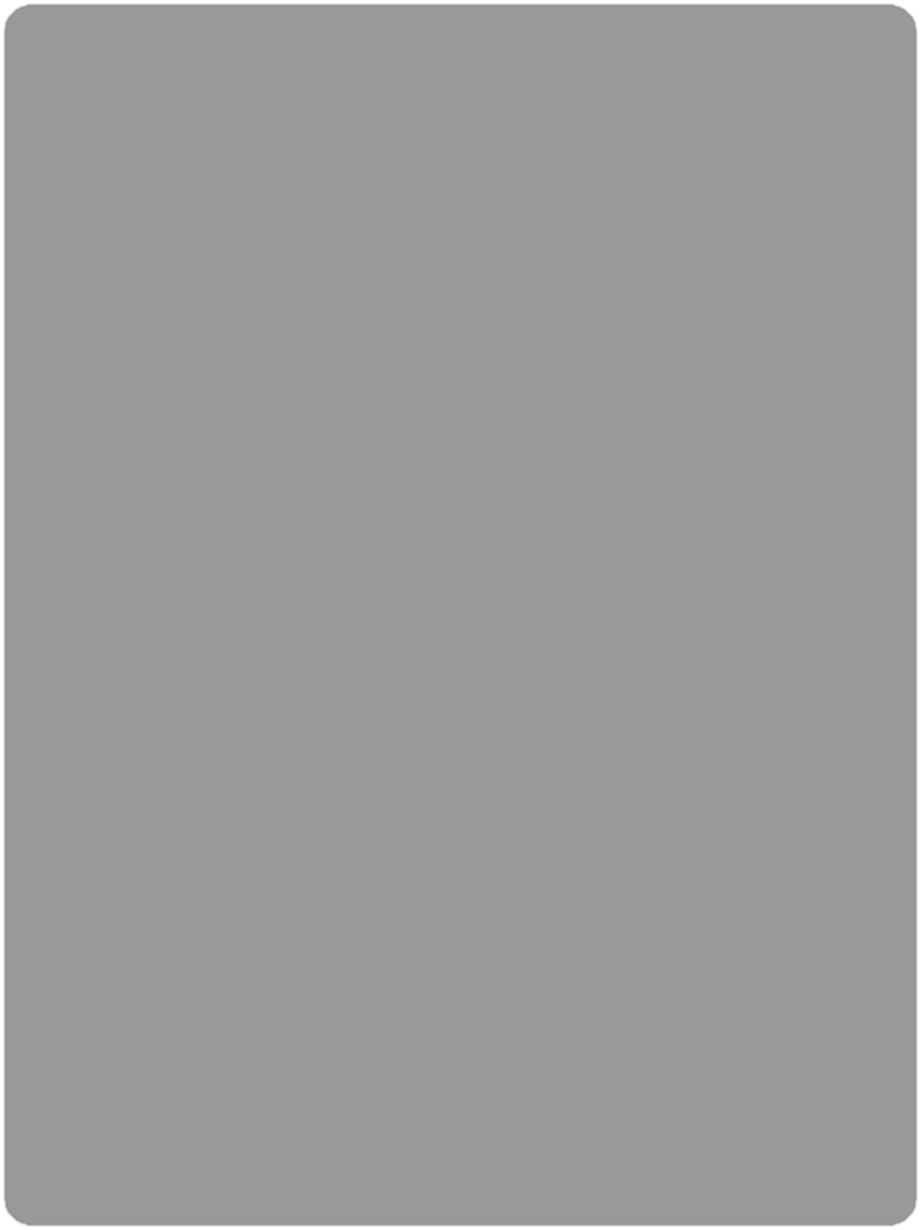 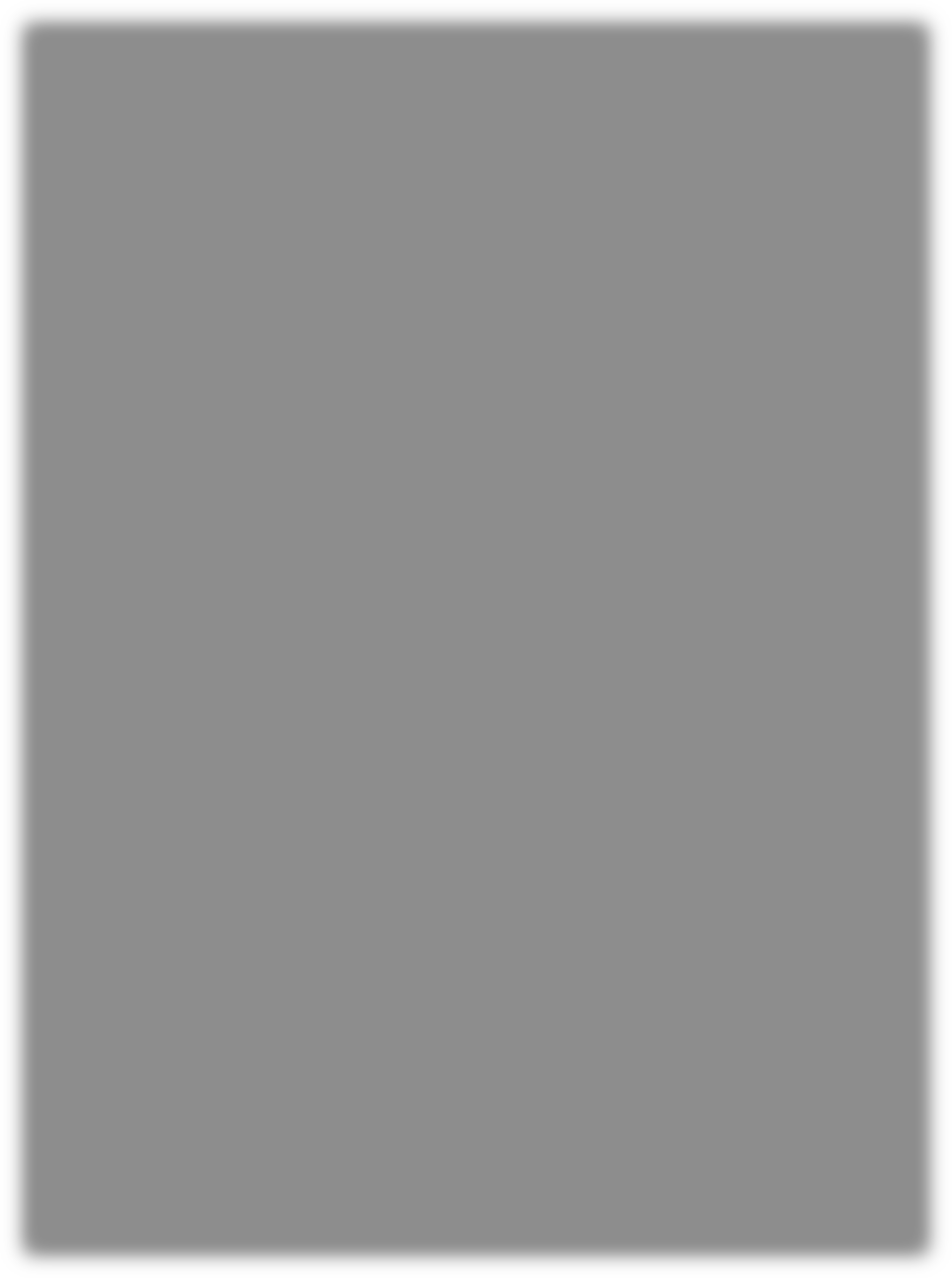 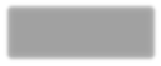 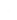 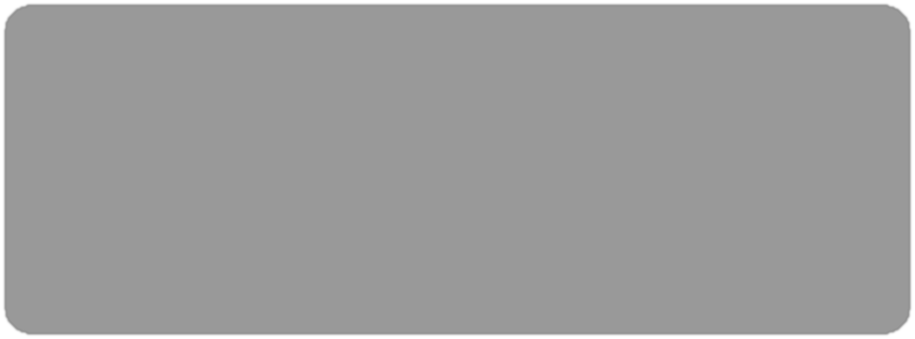 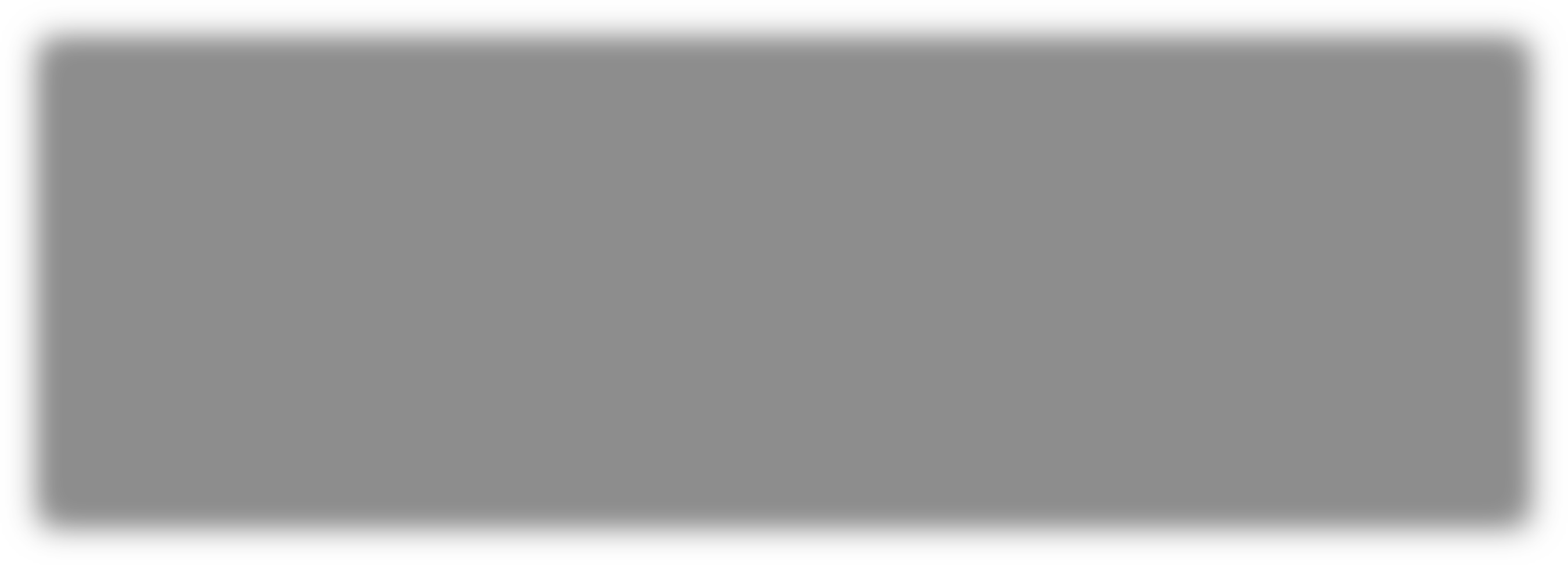 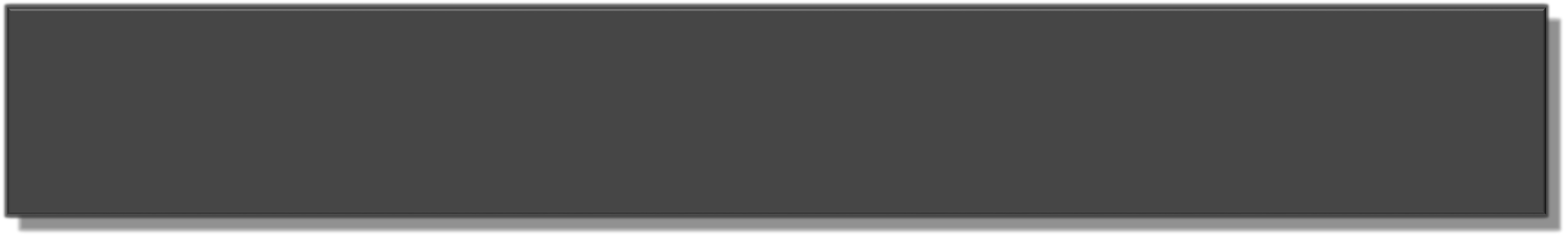 Abstract/Intro/Motivation	ObjectivesMethodsBackground